	Collège Mathilde et Marthe Faucher – AllassacCANDIDATENOM : ____________________________________________________PRENOM : _________________________________________________DATE DE NAISSANCE : _____________________à _________________RESPONSABLE LEGALNOM : ____________________  PRENOM : ______________________ADRESSE : _________________________________________________VILLE : ___________________________________CP : ______________Téléphone : ____________________ ou _________________________Mail : _________________________ ou _________________________Degré de parenté : __________________________________________SCOLARITEEtablissement fréquenté en 2023/24 : ________________________LV2 étudiée : ________________     Classe de latin :              OUI     NONCLASSE DEMANDEE POUR RENTREE PROCHAINE : ________________Langue vivante 1 :      ANGLAIS : OUILangue vivante 2 :      ESPAGNOL : OUI   NON       ALLEMAND : OUI    NONOption latin : OUI    NONRégime choisi :         EXTERNE              DEMI-PENSIONNAIRE             INTERNE					Signature du responsable légal :NOM : ____________________________   PRENOM : _______________________________DATE DE NAISSANCE : ____________________à ____________________________________Collège fréquenté en 2023/24 : _______________________________________________Aptitudes physiques : ____________________________________________________________________________________________________________________________________________________________________________________________________________________________________________________________________________________________________________Aptitudes scolaires :____________________________________________________________________________________________________________________________________________________________________________________________________________________________________________________________________________________________________________Attitude et comportement :____________________________________________________________________________________________________________________________________________________________________________________________________________________________________________________________________________________________________________Avis général sur la capacité de l’élève à mener à bien conjointement son projet scolaire et sportif :____________________________________________________________________________________________________________________________________________________________________________________________________________________________________________________________________________________________________________Avis du chef d’établissement : _________________________________________________________________________________________________________________________________________________________________________________________________________________________________CLUB : _____________________________________________________________________Numéro d’affiliation FFF du club : _______________________________________________Numéro de licence individuelle FFF : _____________________________________________Equipe en compétition 2024/25 :Catégorie : __________________  Niveau : ____________________Educateur : _________________________________________________________________Poste de la joueuse : __________________________________________________________Présence aux perfectionnements du district de football : OUI           NONAvis de l’éducateur :________________________________________________________________________________________________________________________________________________________________________________________________________________________________________________________________________________________________________________________________________________________________________________________________________________________________________________________________________________________________________________________________________________________________________________________________________________________Signature de l’éducateur :Motivation de l’élève (à remplir par la candidate elle-même) :Expliquez pourquoi vous voulez rentrer en section sportive_______________________________________________________________________________________________________________________________________________________________________________________________________________________________________________________________________________________________________________________________________________________________________________________Nom et Signature de l’élève :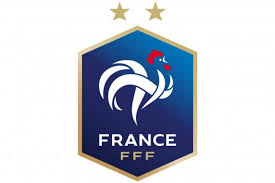 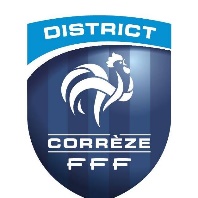 Le présent dossier completLa photocopie de la licence de la saison en coursLa photocopie des bulletins scolaires de la saison en cours et de la précédente2 enveloppes timbréesLe DOSSIER sera à renvoyer directement à : Monsieur le principal du collège Mathilde et Marthe FaucherRue René Cassin – 19240 AllassacDATE LIMITE DE RENVOI du DOSSIER : MERCREDI 24 AVRIL 2024 – 18HDossier à renvoyer par COURRIER impérativementLes élèves déjà en section doivent aussi renvoyer le dossier.Tout dossier incomplet ne sera pas traité. Une convocation vous sera adressée pour le concours d’entrée (tests sportifs)___________________________________________________________________________DATE DES TESTS SPORTIFS : MERCREDI 15 MAI 2024 au STADE du COLOMBIER à ALLASSAC-14HNOTA : Cette section sera conjointement pilotée par le district de football de la Corrèze et le collège, les élèves peuvent être licenciées dans le club de leur choix.